New Jersey Department of Environmental Protection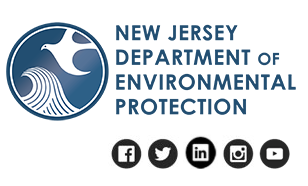 Pesticide Licensing & RegistrationsP.O. Box 420, MC 401-04ATrenton, New Jersey 08625-0420Website: www.pcpnj.orgAmendment to Pesticide Applicator/ Operator / Dealer LicenseCOUNTY CODES	01 - Atlantic County				08 - Gloucester County			15 - Ocean County	02 -  County				09 -  County				16 - 	03 -  County			10 - Hunterdon County			17 - 	04 -  			11 - Mercer County				18 - 	05 - Cape May County			12 - Middlesex County			19 - 	06 - 			13 - Monmouth County			20 - Union County	07 -  				14 - Morris County				21 -  County											22 - Outside of NJApplicator/Operator/Dealer Name:Applicator/Operator/Dealer Name:Applicator/Operator/Dealer Name:Applicator/Operator/Dealer Name:Applicator/Operator/Dealer Name:Applicator/Operator/Dealer Name:Applicator/Operator/Dealer Name:Applicator/Operator/Dealer Name:Applicator/Operator/Dealer Name:Applicator/Operator/Dealer Name:Applicator/Operator/Dealer Name:Applicator/Operator/Dealer Name:Applicator/Operator/Dealer Name:Applicator/Operator/Dealer Name:Applicator/Operator/Dealer Name:Applicator/Operator/Dealer Name:Applicator/Operator/Dealer Name:Applicator/Operator/Dealer Name:Applicator/Operator/Dealer Name:Applicator/Operator/Dealer Name:Applicator/Operator/Dealer Name:Applicator/Operator/Dealer Name:Applicator/Operator/Dealer Name:Applicator/Operator/Dealer Name:Applicator/Operator/Dealer Name:Applicator/Operator/Dealer Name:Applicator/Operator/Dealer Name:Applicator/Operator/Dealer Name:Applicator/Operator/Dealer Name:License #: License #: License #: License #: License #: License #: License #: TelephoneTelephoneTelephone())-Email Address:Email Address:Email Address:@@@                                                                                                 (Required)                                                                                                  (Required)                                                                                                  (Required)                                                                                                  (Required)                                                                                                  (Required)                                                                                                  (Required)                                                                                                  (Required)                                                                                                  (Required)                                                                                                  (Required)                                                                                                  (Required)                                                                                                  (Required)                                                                                                  (Required)                                                                                                  (Required)                                                                                                  (Required)                                                                                                  (Required)                                                                                                  (Required)                                                                                                  (Required)                                                                                                  (Required)                                                                                                  (Required)                                                                                                  (Required)                                                                                                  (Required)                                                                                                  (Required)                                                                                                  (Required)                                                                                                  (Required)                                                                                                  (Required)                                                                                                  (Required)                                                                                                  (Required)                                                                                                  (Required)                                                                                                  (Required)                                                                                                  (Required)                                                                                                  (Required)                                                                                                  (Required)                                                                                                  (Required)                                                                                                  (Required)                                                                                                  (Required)                                                                                                  (Required) Request to Change Name:  Signature required.Request to Change Name:  Signature required.Request to Change Name:  Signature required.Request to Change Name:  Signature required.Request to Change Name:  Signature required.Request to Change Name:  Signature required.Request to Change Name:  Signature required.Request to Change Name:  Signature required.Request to Change Name:  Signature required.Request to Change Name:  Signature required.Request to Change Name:  Signature required.Request to Change Name:  Signature required.Request to Change Name:  Signature required.Request to Change Name:  Signature required.Request to Change Name:  Signature required.Request to Change Name:  Signature required.Request to Change Name:  Signature required.Request to Change Name:  Signature required.Request to Change Name:  Signature required.Request to Change Name:  Signature required.Request to Change Name:  Signature required.Request to Change Name:  Signature required.Request to Change Name:  Signature required.Request to Change Name:  Signature required.Request to Change Name:  Signature required.Request to Change Name:  Signature required.Request to Change Name:  Signature required.Request to Change Name:  Signature required.Request to Change Name:  Signature required.Request to Change Name:  Signature required.Request to Change Name:  Signature required.Request to Change Name:  Signature required.Request to Change Name:  Signature required.Request to Change Name:  Signature required.Request to Change Name:  Signature required.Request to Change Name:  Signature required.New Legal Name of Applicator: New Legal Name of Applicator: New Legal Name of Applicator: New Legal Name of Applicator: New Legal Name of Applicator: New Legal Name of Applicator: New Legal Name of Applicator: New Legal Name of Applicator: New Legal Name of Applicator: New Legal Name of Applicator: New Legal Name of Applicator: Signature of Applicator: Signature of Applicator: Signature of Applicator: Signature of Applicator: Signature of Applicator: Signature of Applicator: Signature of Applicator: Signature of Applicator: Date:Date:Date:Date:Date:Date:Request to Change Home Address:  Signature required.Request to Change Home Address:  Signature required.Request to Change Home Address:  Signature required.Request to Change Home Address:  Signature required.Request to Change Home Address:  Signature required.Request to Change Home Address:  Signature required.Request to Change Home Address:  Signature required.Request to Change Home Address:  Signature required.Request to Change Home Address:  Signature required.Request to Change Home Address:  Signature required.Request to Change Home Address:  Signature required.Request to Change Home Address:  Signature required.Request to Change Home Address:  Signature required.Request to Change Home Address:  Signature required.Request to Change Home Address:  Signature required.Request to Change Home Address:  Signature required.Request to Change Home Address:  Signature required.Request to Change Home Address:  Signature required.Request to Change Home Address:  Signature required.Request to Change Home Address:  Signature required.Request to Change Home Address:  Signature required.Request to Change Home Address:  Signature required.Request to Change Home Address:  Signature required.Request to Change Home Address:  Signature required.Request to Change Home Address:  Signature required.Request to Change Home Address:  Signature required.Request to Change Home Address:  Signature required.Request to Change Home Address:  Signature required.Request to Change Home Address:  Signature required.Request to Change Home Address:  Signature required.Request to Change Home Address:  Signature required.Request to Change Home Address:  Signature required.Request to Change Home Address:  Signature required.Request to Change Home Address:  Signature required.Request to Change Home Address:  Signature required.Request to Change Home Address:  Signature required.    Street                                                                                                                                                                       Street                                                                                                                                                                       Street                                                                                                                                                                       Street                                                                                                                                                                       Street                                                                                                                                                                       Street                                                                                                                                                                       Street                                                                                                                                                                       Street                                                                                                                                                                       Street                                                                                                                                                                       Street                                                                                                                                                                       Street                                                                                                                                                                       Street                                                                                                                                                                       Street                                                                                                                                                                       Street                                                                                                                                                                       Street                                                                                                                                                                       Street                                                                                                                                                                       Street                                                                                                                                                                       Street                                                                                                                                                                       Street                                                                                                                                                                       Street                                                                                                                                                                   CityCityCityCityState   State   State   State   Zip code             County                             (see codes)Zip code             County                             (see codes)Zip code             County                             (see codes)Zip code             County                             (see codes)Zip code             County                             (see codes)Zip code             County                             (see codes)Zip code             County                             (see codes)Zip code             County                             (see codes)Signature of Applicator:Signature of Applicator:Signature of Applicator:Signature of Applicator:Signature of Applicator:Signature of Applicator:Signature of Applicator:Signature of Applicator:Date:Date:Date:Date:Date:Date:Request to Change Employer Information (does not apply to Operators)Request to Change Employer Information (does not apply to Operators)Request to Change Employer Information (does not apply to Operators)Request to Change Employer Information (does not apply to Operators)Request to Change Employer Information (does not apply to Operators)Request to Change Employer Information (does not apply to Operators)Request to Change Employer Information (does not apply to Operators)Request to Change Employer Information (does not apply to Operators)Request to Change Employer Information (does not apply to Operators)Request to Change Employer Information (does not apply to Operators)Request to Change Employer Information (does not apply to Operators)Request to Change Employer Information (does not apply to Operators)Request to Change Employer Information (does not apply to Operators)Request to Change Employer Information (does not apply to Operators)Request to Change Employer Information (does not apply to Operators)Request to Change Employer Information (does not apply to Operators)Request to Change Employer Information (does not apply to Operators)Request to Change Employer Information (does not apply to Operators)Request to Change Employer Information (does not apply to Operators)Request to Change Employer Information (does not apply to Operators)Request to Change Employer Information (does not apply to Operators)Request to Change Employer Information (does not apply to Operators)Request to Change Employer Information (does not apply to Operators)Request to Change Employer Information (does not apply to Operators)Request to Change Employer Information (does not apply to Operators)Request to Change Employer Information (does not apply to Operators)Request to Change Employer Information (does not apply to Operators)Request to Change Employer Information (does not apply to Operators)Request to Change Employer Information (does not apply to Operators)Request to Change Employer Information (does not apply to Operators)Request to Change Employer Information (does not apply to Operators)Request to Change Employer Information (does not apply to Operators)Request to Change Employer Information (does not apply to Operators)Request to Change Employer Information (does not apply to Operators)Request to Change Employer Information (does not apply to Operators)Request to Change Employer Information (does not apply to Operators)New Employer Name: New Employer Name: New Employer Name: New Employer Name: New Employer Name: New Employer Name: New Employer Name: New Employer Name: New Employer Name: New Employer Name: New Employer Name: New Employer Name: New Employer Name: New Employer Name: New Employer Name: New Employer Name: New Employer Name: New Employer Name: New Employer Name: New Employer Name: New Employer Name: New Employer Name: New Employer Name: New Employer Name: New Employer Name: New Employer Name: New Employer Name: New Employer Name: New Employer Name: New Employer Name: New Employer Name: New Employer Name: New Employer Name: New Employer Name: New Employer Name: New Employer Name: Business License Number:Business License Number:Business License Number:Business License Number:Business License Number:Business License Number:Business License Number:New Employer Phone Number:New Employer Phone Number:New Employer Phone Number:New Employer Phone Number:New Employer Phone Number:New Employer Phone Number:New Employer Phone Number:New Employer Phone Number:New Employer Phone Number:New Employer Phone Number:New Employer Phone Number:New Employer Phone Number:New Employer Phone Number:New Employer Phone Number:New Employer Phone Number:New Employer Phone Number:New Employer Phone Number:New Employer Phone Number:New Employer Phone Number:New Employer Phone Number:New Employer Phone Number:New Employer Phone Number:New Employer Phone Number:(if applicable)(if applicable)(if applicable)(if applicable)(if applicable)(if applicable)(if applicable)Business Mailing AddressBusiness Mailing AddressBusiness Mailing AddressBusiness Mailing AddressBusiness Mailing AddressBusiness Mailing AddressBusiness Mailing AddressBusiness Mailing AddressBusiness Mailing AddressBusiness Mailing AddressBusiness Mailing AddressBusiness Mailing AddressBusiness Mailing AddressBusiness Mailing AddressBusiness Mailing AddressBusiness Mailing AddressBusiness Mailing AddressBusiness Mailing AddressBusiness Mailing AddressBusiness Physical AddressBusiness Physical AddressBusiness Physical AddressBusiness Physical AddressBusiness Physical AddressBusiness Physical AddressBusiness Physical AddressBusiness Physical AddressBusiness Physical AddressBusiness Physical AddressBusiness Physical AddressBusiness Physical AddressBusiness Physical AddressBusiness Physical AddressBusiness Physical AddressBusiness Physical AddressBusiness Physical Address    Street    Street    Street    Street    Street    Street    Street    Street    Street    Street    Street    Street    Street    Street    Street    Street    Street    Street    Street    Street    Street    Street    Street    Street    Street    Street    Street    Street    Street    Street    Street    Street    Street    Street    Street    Street    City                                                State           Zip Code            County                                                                                             (see codes)    City                                                State           Zip Code            County                                                                                             (see codes)    City                                                State           Zip Code            County                                                                                             (see codes)    City                                                State           Zip Code            County                                                                                             (see codes)    City                                                State           Zip Code            County                                                                                             (see codes)    City                                                State           Zip Code            County                                                                                             (see codes)    City                                                State           Zip Code            County                                                                                             (see codes)    City                                                State           Zip Code            County                                                                                             (see codes)    City                                                State           Zip Code            County                                                                                             (see codes)    City                                                State           Zip Code            County                                                                                             (see codes)    City                                                State           Zip Code            County                                                                                             (see codes)    City                                                State           Zip Code            County                                                                                             (see codes)    City                                                State           Zip Code            County                                                                                             (see codes)    City                                                State           Zip Code            County                                                                                             (see codes)    City                                                State           Zip Code            County                                                                                             (see codes)    City                                                State           Zip Code            County                                                                                             (see codes)    City                                                State           Zip Code            County                                                                                             (see codes)    City                                                State           Zip Code            County                                                                                             (see codes)    City                                                State           Zip Code            County                                                                                             (see codes)    City                                       State           Zip Code              County                                                                                     (see codes)    City                                       State           Zip Code              County                                                                                     (see codes)    City                                       State           Zip Code              County                                                                                     (see codes)    City                                       State           Zip Code              County                                                                                     (see codes)    City                                       State           Zip Code              County                                                                                     (see codes)    City                                       State           Zip Code              County                                                                                     (see codes)    City                                       State           Zip Code              County                                                                                     (see codes)    City                                       State           Zip Code              County                                                                                     (see codes)    City                                       State           Zip Code              County                                                                                     (see codes)    City                                       State           Zip Code              County                                                                                     (see codes)    City                                       State           Zip Code              County                                                                                     (see codes)    City                                       State           Zip Code              County                                                                                     (see codes)    City                                       State           Zip Code              County                                                                                     (see codes)    City                                       State           Zip Code              County                                                                                     (see codes)    City                                       State           Zip Code              County                                                                                     (see codes)    City                                       State           Zip Code              County                                                                                     (see codes)    City                                       State           Zip Code              County                                                                                     (see codes)Request to delete Applicator license: Signature of Applicator is required. (does not apply to Operators)Request to delete Applicator license: Signature of Applicator is required. (does not apply to Operators)Request to delete Applicator license: Signature of Applicator is required. (does not apply to Operators)Request to delete Applicator license: Signature of Applicator is required. (does not apply to Operators)Request to delete Applicator license: Signature of Applicator is required. (does not apply to Operators)Signature of Applicator /Dealer:Date:If submitting electronically, please fill in birthdate and last 4 digits of the SS# If submitting electronically, please fill in birthdate and last 4 digits of the SS# If submitting electronically, please fill in birthdate and last 4 digits of the SS# If submitting electronically, please fill in birthdate and last 4 digits of the SS# If submitting electronically, please fill in birthdate and last 4 digits of the SS# 